一、网站超级管理员登录站群后台二、管理中心——内容安全——触发日志点击导出excel，分别检查文章、资料、模板、附件的敏感信息内容触发日志三、复制涉及敏感信息附件目录地址，发送信息技术中心刘巧。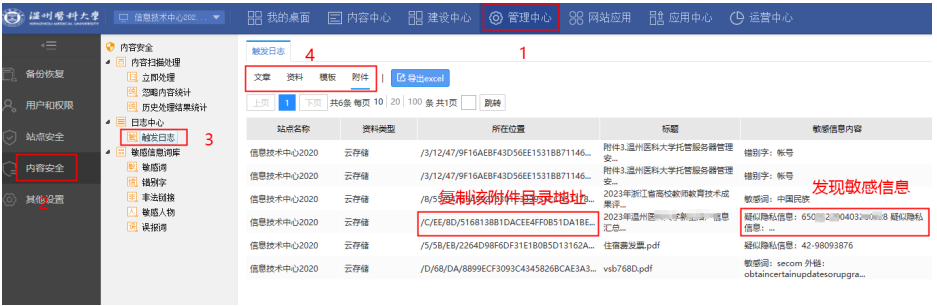 